ПРЕДИСЛОВИЕМеждународный союз электросвязи (МСЭ) является специализированным учреждением Организации Объединенных Наций в области электросвязи. Сектор стандартизации электросвязи МСЭ (МСЭ-Т) – постоянный орган МСЭ. МСЭ-Т отвечает за исследование технических, эксплуатационных и тарифных вопросов и за выпуск Рекомендаций по ним с целью стандартизации электросвязи на всемирной основе.Всемирная ассамблея по стандартизации электросвязи (ВАСЭ), которая проводится каждые четыре года, определяет темы для изучения Исследовательскими комиссиями МСЭ-Т, которые, в свою очередь, разрабатывают Рекомендации по этим темам.  ITU  2013Все права сохранены. Ни одна из частей данной публикации не может быть воспроизведена с помощью каких бы то ни было средств без предварительного письменного разрешения МСЭ.Резолюция 43 (Пересм. Дубай, 2012 г.)Региональные мероприятия по подготовке к Всемирной ассамблее по стандартизации электросвязи(Флорианополис, 2004 г.; Йоханнесбург, 2008 г.; Дубай, 2012 г.)Всемирная ассамблея по стандартизации электросвязи (Дубай, 2012 г.),учитывая,a)	что многие региональные организации электросвязи координировали свои мероприятия по подготовке к настоящей и предыдущим ассамблеям;b)	что многие общие предложения были представлены настоящей и предыдущим ассамблеям администрациями, участвовавшими в подготовительной работе, которая проводилась региональными организациями электросвязи;c)	что такая консолидация мнений на региональном уровне вместе с возможностью проведения межрегионального обсуждения перед ассамблеей упрощают решение задачи по достижению консенсуса на ассамблее;d)	что бремя подготовки будущих ассамблей, вероятно, будет увеличиваться;e)	что ввиду этого координация подготовительных мероприятий на региональном уровне весьма полезна для Государств-Членов;f)	что повышение эффективности региональной координации и взаимодействия на межрегиональном уровне перед будущими ассамблеями поможет обеспечить их успешное проведение;g)	что некоторые региональные организации не имеют необходимых ресурсов для надлежащей организации деятельности и участия в таких подготовительных мероприятиях;h)	что существует необходимость в общей координации межрегиональных консультаций,признаваяa)	преимущества региональной координации, уже известные по опыту подготовки к полномочным конференциям, всемирным конференциям радиосвязи и всемирным конференциям по развитию электросвязи;b)	что региональные подготовительные собрания к Всемирной ассамблее по стандартизации электросвязи (ВАСЭ) помогли определить и скоординировать региональные точки зрения по вопросам, которые считаются имеющими особое значение для каждого региона, а также разработать общие региональные предложения для представления ВАСЭ,принимая во вниманиепреимущества в плане эффективности, которые ВАСЭ получили в результате увеличения объема и повышения уровня подготовки, осуществляемой Государствами-Членами перед ассамблеей,отмечая,a)	что многие региональные организации электросвязи заявили о том, что Союзу необходимо теснее сотрудничать с ними;b)	что соответственно Полномочная конференция (Миннеаполис, 1998 г.) решила, что Союзу следует установить более прочные отношения с региональными организациями электросвязи, как подчеркивается в первой задаче Стратегического плана МСЭ на 2008–2011 годы,отмечая далее,что отношения между региональными отделениями МСЭ и региональными организациями электросвязи оказались весьма полезными,решает поручить Директору Бюро стандартизации электросвязив рамках финансовых ограничений, установленных Полномочной конференцией, продолжать организовывать, как минимум, по одному региональному подготовительному собранию в каждом регионе по срокам как можно ближе к проведению следующей ВАСЭ, после чего провести неофициальное собрание председателей и заместителей председателей региональных подготовительных собраний и других заинтересованных сторон, не ранее чем за двенадцать месяцев до ВАСЭ,предлагает Генеральному секретарю в сотрудничестве с Директорами Бюро трех Секторов1	консультироваться с Государствами-Членами и региональными и субрегиональными организациями электросвязи по вопросу о средствах, позволяющих оказывать помощь в поддержку их мероприятий по подготовке будущих ВАСЭ, включая поддержку организации "Форума по преодолению разрыва в стандартизации" в каждом регионе для рассмотрения основных вопросов следующей ВАСЭ среди заинтересованных развивающихся стран1;2	на основе таких консультаций оказывать Государствам-Членам и региональным и субрегиональным организациям электросвязи помощь в таких областях, как:i)	организация неофициальных региональных и межрегиональных подготовительных собраний, а также официальных региональных собраний, если об этом попросит какой-либо регион;ii)	определение основных вопросов, подлежащих разрешению на следующей ВАСЭ;iii)	разработка методов координации;iv)	организация информационных сессий, касающихся ожидаемой работы для ВАСЭ,3	представить не позднее сессии Совета МСЭ 2013 года отчет о реакции Государств-Членов по поводу региональных подготовительных собраний к ВАСЭ, их результатов и применения настоящей Резолюции,предлагает Государствам-Членампринять активное участие в выполнении настоящей Резолюции, предлагает региональным и субрегиональным организациям электросвязи1	участвовать в координации и согласовании вкладов их соответствующих Государств-Членов с целью выработки, по мере возможности, общих предложений;2	созывать, если это возможно, неофициальные межрегиональные собрания с целью согласования межрегиональных общих предложений.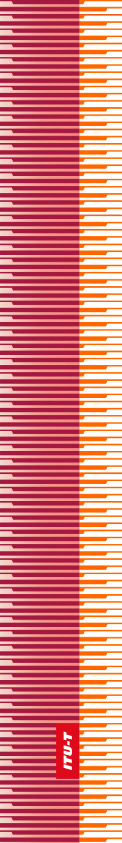 Международный союз электросвязиМеждународный союз электросвязиМеждународный союз электросвязиМСЭ-ТСЕКТОР СТАНДАРТИЗАЦИИ
ЭЛЕКТРОСВЯЗИ МСЭСЕКТОР СТАНДАРТИЗАЦИИ
ЭЛЕКТРОСВЯЗИ МСЭВСЕМИРНАЯ АССАМБЛЕЯ ПО СТАНДАРТИЗАЦИИ ЭЛЕКТРОСВЯЗИ 
Дубай, 20–29 ноября 2012 годаВСЕМИРНАЯ АССАМБЛЕЯ ПО СТАНДАРТИЗАЦИИ ЭЛЕКТРОСВЯЗИ 
Дубай, 20–29 ноября 2012 годаВСЕМИРНАЯ АССАМБЛЕЯ ПО СТАНДАРТИЗАЦИИ ЭЛЕКТРОСВЯЗИ 
Дубай, 20–29 ноября 2012 годаВСЕМИРНАЯ АССАМБЛЕЯ ПО СТАНДАРТИЗАЦИИ ЭЛЕКТРОСВЯЗИ 
Дубай, 20–29 ноября 2012 годаРезолюция 43 – Региональные мероприятия по подготовке к Всемирной ассамблее по стандартизации электросвязиРезолюция 43 – Региональные мероприятия по подготовке к Всемирной ассамблее по стандартизации электросвязиРезолюция 43 – Региональные мероприятия по подготовке к Всемирной ассамблее по стандартизации электросвязиРезолюция 43 – Региональные мероприятия по подготовке к Всемирной ассамблее по стандартизации электросвязи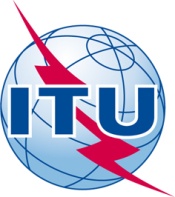 